Capital works highlights for Division 5Buildings and facilities Environmental visitor education facilities Parks and gardens Stormwater Transportation Waste Current as at June 2019 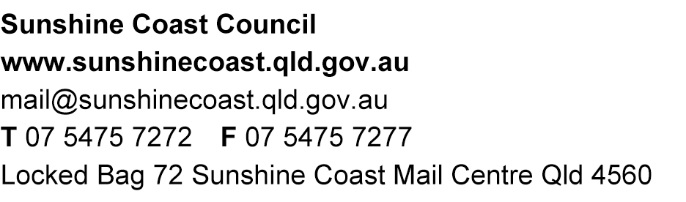 Victory Park Netball Club House, Woombye$200,000Conondale public amenities block, Elaman Creek$43,000Montville public amenities monitoring, Montville$35,000Mary Cairncross track renewal, Maleny$100,000Entry design streetscape Maroochy Regional Bushland Botanic Gardens, Tanawha$25,000Obi Obi Creek track extension, Mapleton$15,000Russell Family Park playground renewal, Montville$655,000Mary Cairncross ecological recreation park design, Maleny$150,000Carramar Park playground equipment replacement, Flaxton$37,500Kolora Park picnic combination and shelter renewal, Palmwoods$35,000Sir Francis Nicklin Park BBQ replacement, Palmwoods$25,000Martin Rungert Park playground renewal, Mooloolah Valley $8,000Crawford Foster Lookout picnic table, Montville$8,000Hell Hole Park picnic table, Diamond Valley $2,000Kolora Park sediment basin, Palmwoods$32,143Kolora Park riparian works, Palmwoods$25,000Winston Road South gravel road upgrade, Palmwoods$425,000McGilchrist Road stage one gravel road upgrade, Eudlo$250,000Diamond Valley Road sealed road widening, Diamond Valley$200,000Churchill Street car park upgrade, Palmwoods$100,000Margaret Street intersection upgrade, Palmwoods$89,239Eudlo business area placemaking, Eudlo$50,000Chevallum Road bridge traffic barrier, Palmwoods$50,000Margaret Street intersection upgrade, Palmwoods$40,000Obi Lane widening, Maleny$35,000Main Street streetscape, Montville$30,000Citrus Road gravel road upgrade, Palmwoods$27,352Hill St intersection upgrade, Palmwoods$25,000Christensens Road gravel road upgrade, Hunchy$25,000Brandenburg Road widening, Mooloolah Valley$25,000Mary Cairncross car park refurbishment, Maleny$20,000Old Palmwoods Bridge batter protection, West Woombye$15,000Chevallum Bridge batter protection, Palmwoods$15,000Pine Grove Road carpark upgrade, Woombye$14,160Witta Transfer Station upgrades, Witta$100,000